Ahoj, chlapci a děvčata, posílám vám další přípravu. Opakujte si stále probrané učivo. Můžete pracovat na www.skolakov.eu , pracujte samostatně, skolakov vás opraví. V matematice do konce školního roku budeme procvičovat a opakovat všechno probrané učivo (sčítání a odčítání do 100, násobení a dělení číslem 0, 1, 2, 3, 4, 5 a 10. Které násobení a dělení číslem se ti zdá nejtěžší?ČESKÝ JAZYK A LITERATURANová látka: Slovní druhy SPOJKY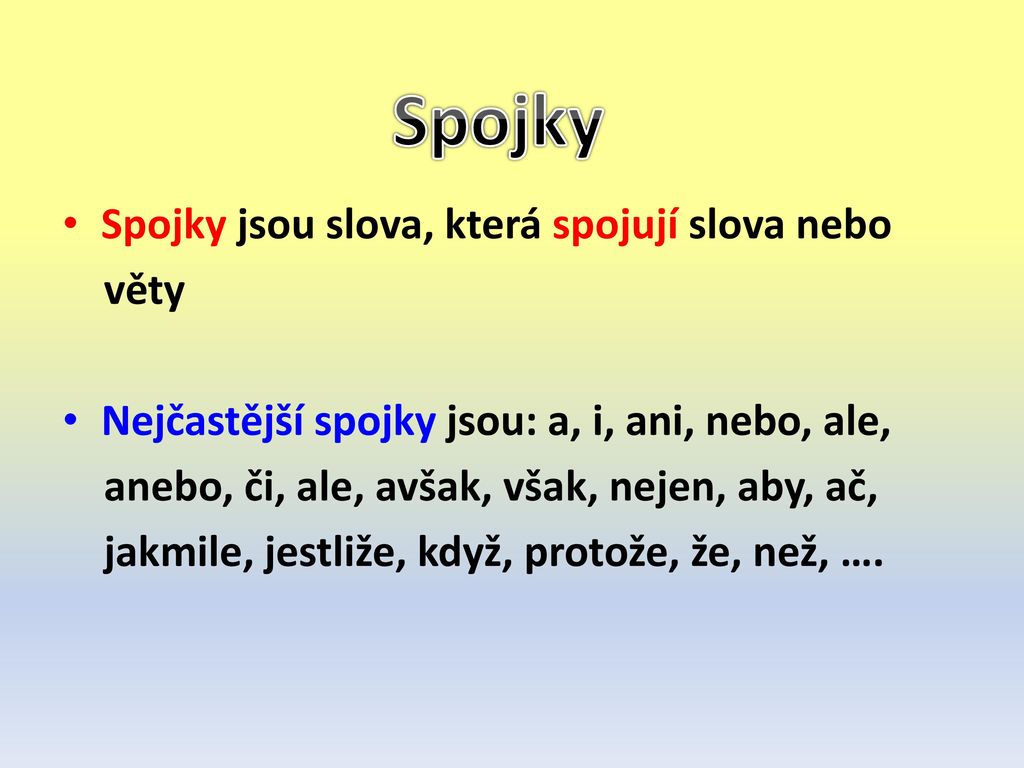 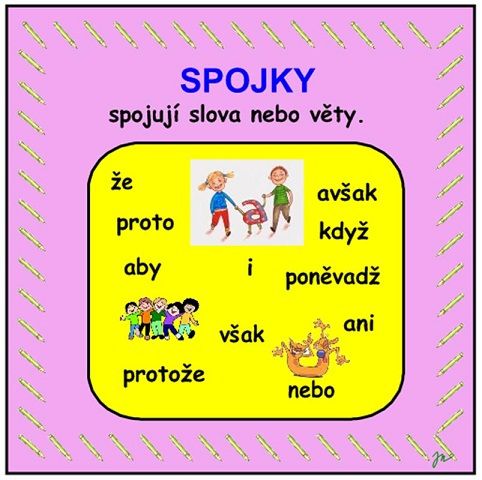 Spojky dej do kroužku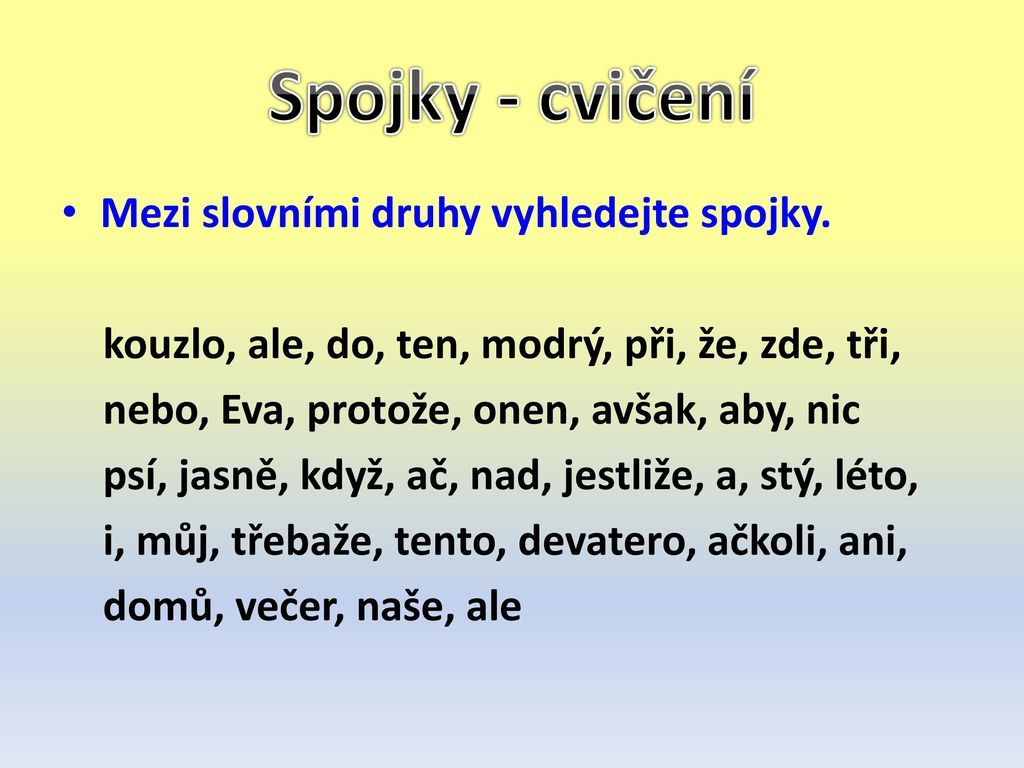 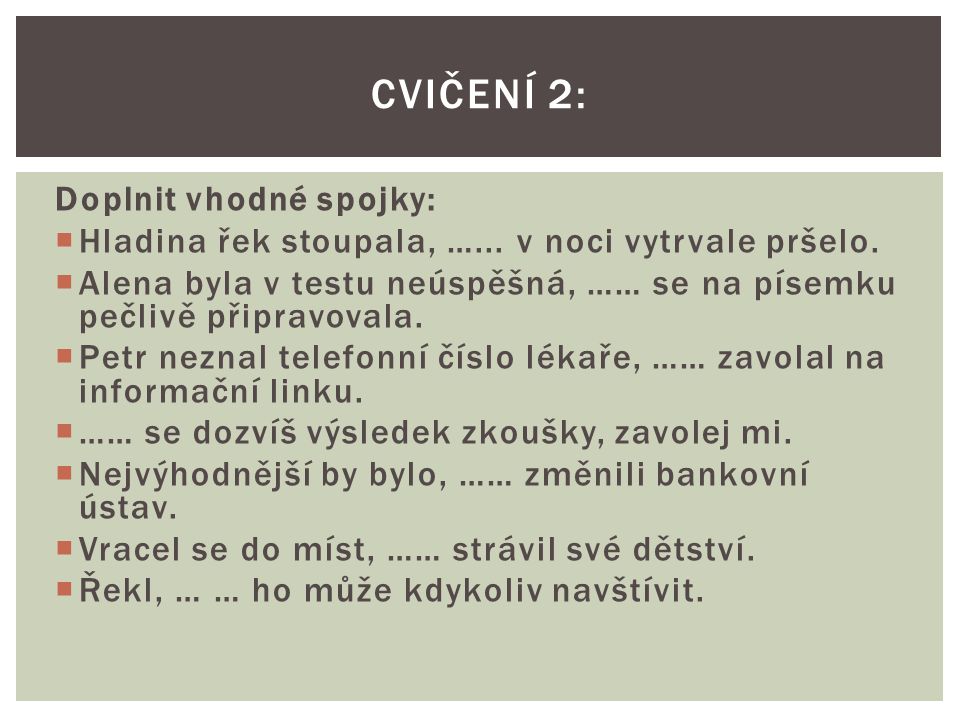 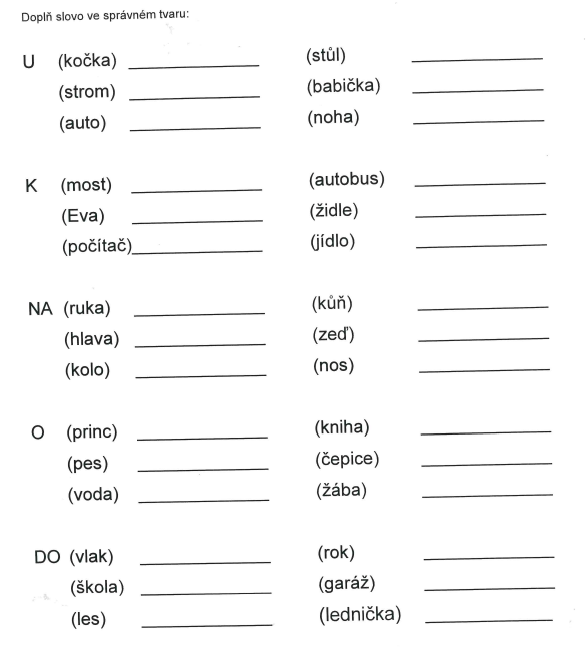 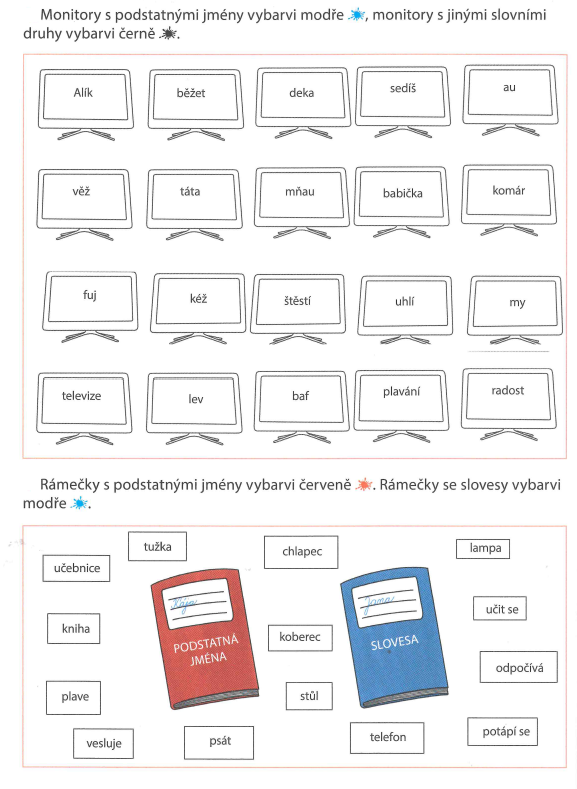 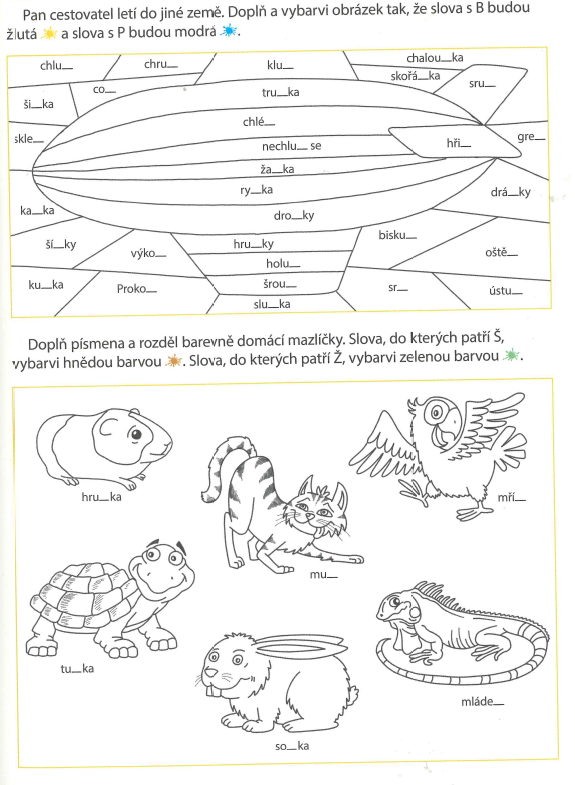 
Do sešitu opiš 5 vět z cvičení.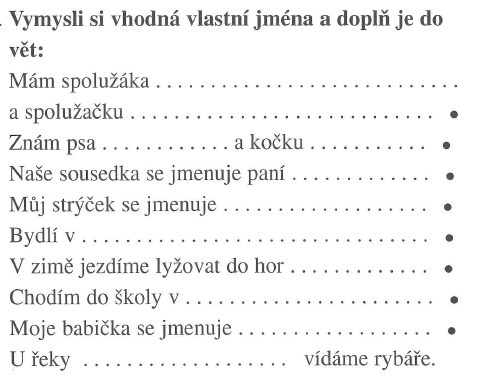 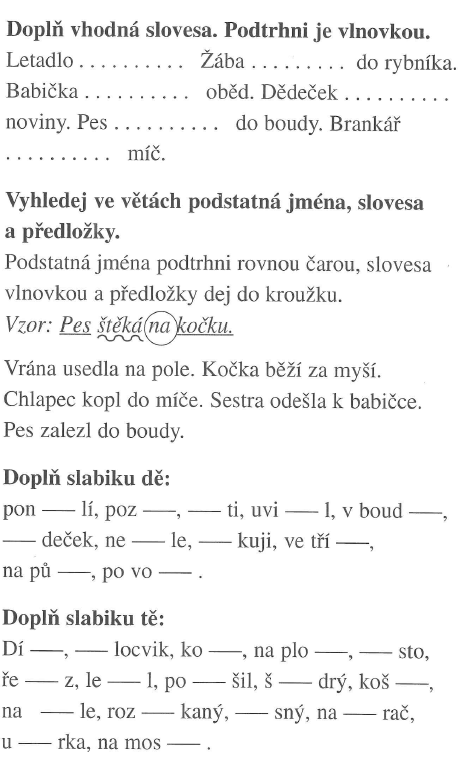 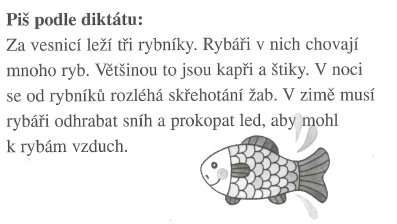 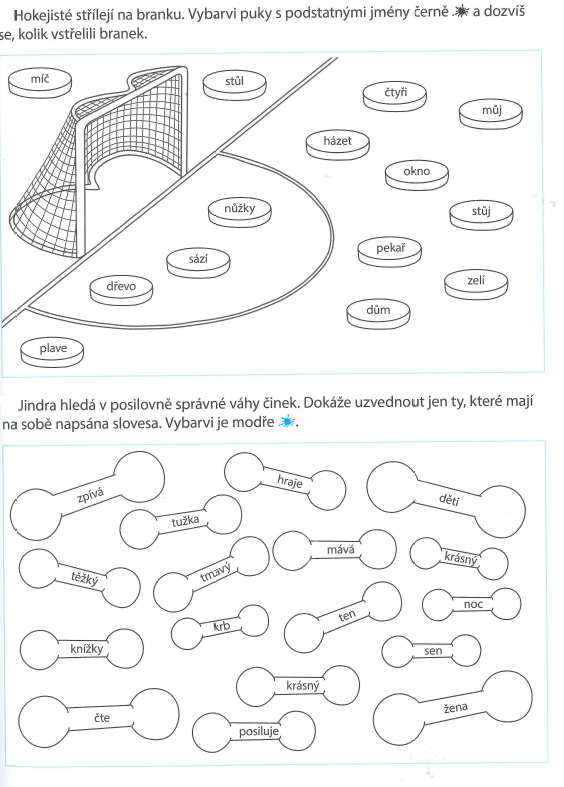 Český jazyk PS str. 33, 34 vypracuj všechna cvičení. Přečti si důkladně zadání. ČTENÍV Čítance si najdi str. 144, přečti si Bob a Bobek natírají. Na str. 146 odpověz na otázky. Nakresli obrázek k článku.Na str. 147 si přečti pozorně článek Léto.Odpověz mi písemně na otázku: Jakou barvu šatů si může ještě léto obléct?Str. 148 přečti všechny články. Z článku Proč vypiš názvy květin. Namaluj je.MATEMATIKA- vše zaslat ke kontrole:Spočítej dané slovní úlohy. Nespěchej, slovní úlohu si přečti několikrát. ● Iva si nesla na výlet 6 rohlíků s máslem. Polovinu rohlíků dala kamarádce. Kolik rohlíků jí zbylo?Vypočítej:Napiš odpověď:● Marek měl 18 kuliček. Třetinu kuliček prohrál. Kolik kuliček mu zbylo?Vypočítej:Napiš odpověď:● Napište čísla čtyřikrát menší než:16, 8, 24, 36, 20, 32, 12, 4, 28, 40● Ve třídě je 30 žáků. Pro hru se mají rozdělit do 5 stejných družstev. Kolik žáků bude v každém družstvu?Vypočítej:Odpověď:● Vypočítejte příklady ( Nezapomeňte nejdříve vypočítat závorku! )( 5 . 2 ) : 2 = ………………	( 5 . 4 ) : 2 = ……………..( 6 . 4 ) : 3 = ………………	( 6 . 5 ) : 3 = …………….( 9 . 2 ) : 3 = ………………	( 8 . 2 ) : 4 = ……………..● Příklady napište do sešitu, vypočítejte a výsledky zaokrouhlete na desítky:26 + 10 =	12 + 40 = 	45 – 20 =	36 – 20 =41 + 20 =	30 + 35 =	96 – 40 ´=	55 – 30 =20 + 63 =	20 + 28 =	52 – 10 =	74 – 50 =50 + 39 = 	47 + 40 = 	89 – 40 =	61 – 30 =● Děti mají 20 mléčných zubů. Dospělí mají o 12 zubů více. Kolik zubů mají dospělí.Vypočítej:Odpověď:● Do 1. A chodí 23 žáků, do 1. B chodí 24 žáků a do 1. C chodí 22 žáků. Kolik žáků chodí do prvních tříd?Vypočítej:Odpověď:● K obědu si děti mohli vybrat špagety nebo pečené kuře. Špagety si vybralo 46 dětí a kuře 52 dětí. Kolik dětí dnes jedlo v jídelně?Vypočítej: Odpověď:● Vloni jelo na tábor 42 dětí. Letos pojede o 14 dětí více. Kolik dětí pojede letos na tábor? Vypočítej:Odpověď:
● V sadu rostou jabloně a hrušně. Jabloní je 46. Hrušní je o 23 méně. Kolik hrušní roste v sadu?Kolik stromu roste v sadu celkem?Vypočítej a):Odpověď a):Vypočítej b):Odpověď b):●Přepiš příklady do sešitu a vypočítej:42 + 27 = 	67 + 12 =	76 – 31 =	89 – 25 =28 + 61 = 	43 + 51 =	45 – 23 =	73 – 11 =42 + 45 =	32 + 26 =	67 – 14 =	99 – 82 =22 + 57 =	44 + 31 =	69 – 32 =	76 – 53 =13 + 66 =	23 + 26 =	85 – 41 =	57 – 36 =72 + 15 =	18 + 61 =	48 – 15 =	87 – 65 =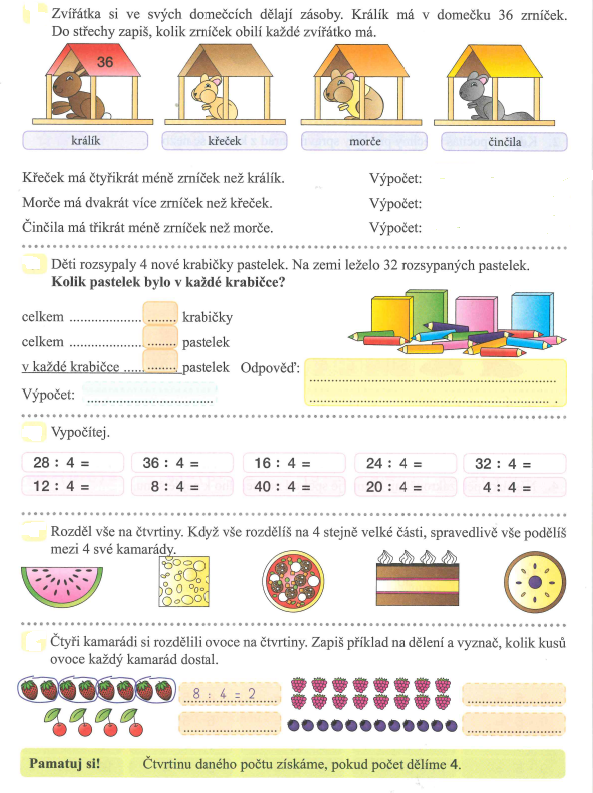 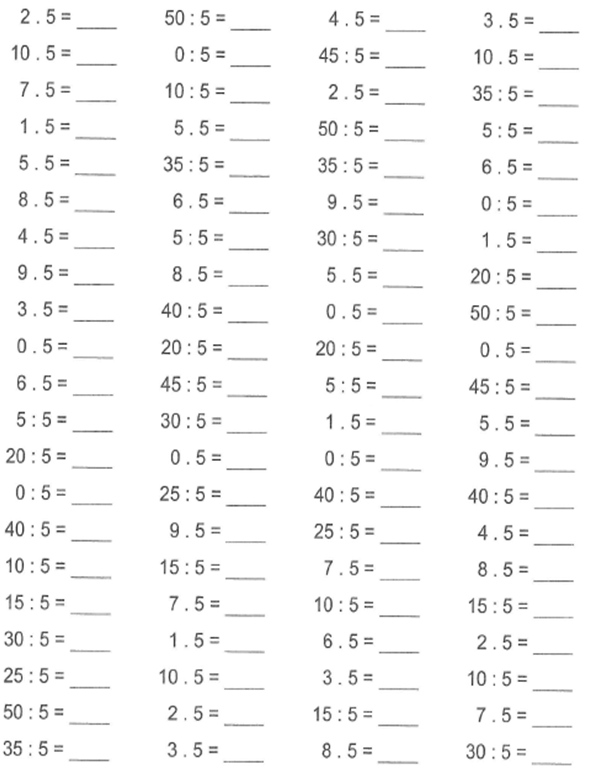 PRVOUKAPročti si v učebnici na str. 57 Lesní byliny, lesní byliny jedovaté, houby jedlé a houby jedovaté.Vypracuj v pracovním sešitě str. 48 , 40, 41Dále si pročti v učebnici str. 58 Živočichové v lese a str. 59 Ochrana přírody.Důkladně si prohlédněte obrázky na obou stranách. Vypracuj v pracovním sešitě str. 50, 51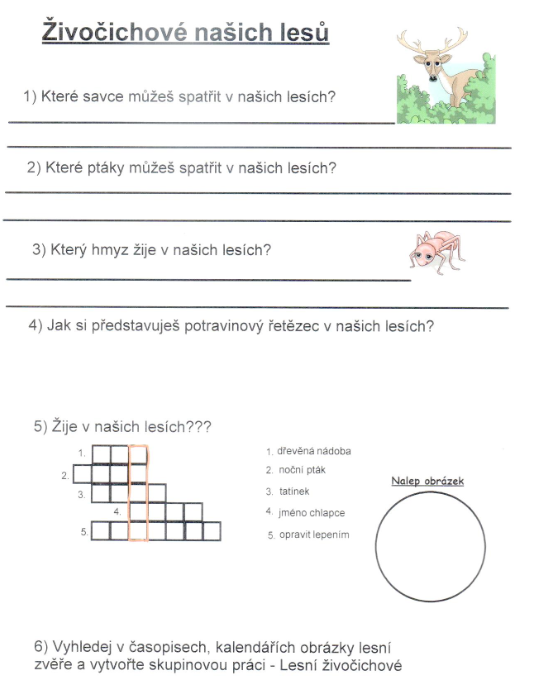 VÝTVARNÁ VÝCHOVA a PRACOVNÍ VÝCHOVANa velkou čtvrtku namaluj živočichy, kteří žijí v lese. Zvířátka maluj dostatečně velká, dokresli hezké pozadí.Použij pastelky nebo voskovky. Přeji Vám hodně radosti, brzy budou velké prázdniny a odpočinete si. Všechny přípravy se pokuste vypracovat samostatně a důkladně si je zakládejte.Dle možností si procvičuj hodiny.Pozdravuje Vás vaše paní učitelka Olga Ladrová